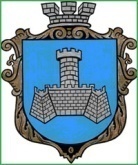 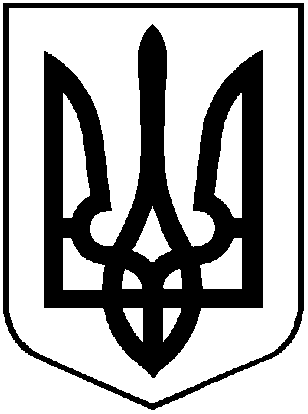 УКРАЇНАХМІЛЬНИЦЬКА МІСЬКА РАДАВінницької областіВиконавчий  комітетР І Ш Е Н Н Явід 20 травня  2022 року                                                              № 214Про внесення змін до рішення виконавчогокомітету Хмільницької міської ради від 28.04.2022 року №191 «Про внесеннязмін до рішення виконавчого комітету Хмільницької міської ради від 27.01.2022 року№40 «Про  визначення переліку об’єктів Хмільницької міської  територіальної громади на 2022 рік для відбуваннякримінальних покарань у вигляді громадських робіт, які будуть виконуватисязасудженими, що відбувають кримінальніпокарання  у вигляді громадських робіт»          Враховуючи звернення Хмільницької районної громадської організації Право»,  керуючись ст.40, ст.59 Закону України «Про місцеве самоврядування в Україні», виконком міської радиВИРІШИВ:Внести зміни до рішення виконавчого комітету Хмільницької міської ради від 28.04.2022 року №191 «Про внесення змін до рішення виконавчого комітету міської ради від 27.01.2022 року №40 «Про  визначення переліку об’єктів Хмільницької міської  територіальної громади на 2022 рік для відбування кримінальних покарань у вигляді громадських робіт, які будуть виконуватися засудженими, що відбувають кримінальні покарання  у вигляді громадських робіт», а саме -  в підпункті 1.1 рішення: -  слова «підготовка приміщення для проведення заходів  для проведення заходів для вимушених переселенців» замінити словами «підготовка приміщення для проведення заходів  для вимушених переселенців (вул. Пушкіна,48, м.Хмільник);- слова «розвантаження, прийом, сортування та опис гуманітарної допомоги замінити словами «розвантаження, прийом, сортування та опис гуманітарної допомоги (вул. Пушкіна,48, м. Хмільник; вул. Столярчука,21, м. Хмільник)»;- слова «ведення журналів обліку звернень вимушених переселенців» замінити  словами «ведення журналів обліку звернень вимушених переселенців (вул. Пушкіна,48, м.Хмільник)»2. Загальному відділу міської ради (Прокопович О.Д.) відобразити  зазначені зміни в документах постійного зберігання – в  рішенні виконавчого комітету міської ради від 27.01.2022 року №40 (зі змінами від 28.04.2022 року №191).3. Контроль за виконанням цього рішення покласти на заступника міського голови з питань діяльності виконавчих органів  міської ради  Загіку В.М.              Міський голова                                          Микола ЮРЧИШИН